Escrick Church of England Primary School                                                       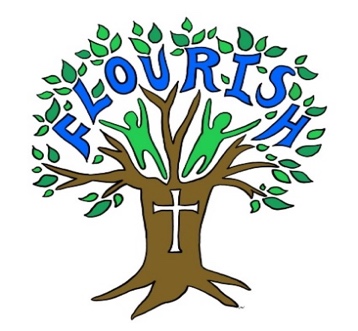 Good Behaviour PolicyAt Escrick C of E Primary School, we embed values that allow of our children to FLOURISH throughout their time with us.  We promote the Christian values of wisdom, joy and tolerance alongside thankfulness and forgiveness. We have a culture of respect and encourage our children to learn from their mistakes and show resilience in challenging situations.Our Zero tolerance underpins the behaviours of our children as they are taught about their rights and responsibilities in school and the wider community. Our School Rules:We treat people with respect and fairnessWe show kindness and forgiveness to othersWe listen and tell the truth, learning from our mistakesWe have a positive and determined attitude to all our tasksBy keeping to these rules, our pupils can:feel safe, secure and respected;learn to care for, include and support one another;learn the value of friendship;show resilience and be proud of all their achievements;develop their own self-confidence and feel happy at school;try their best, learn and make the most of opportunities provided; learn to care for their school and environment;understand the Christian Value of Forgiveness.Staff can:teach more effectively and foster a love of learning;develop positive relationships with pupils and parents;meet the needs of all pupils so all pupils learn and have equal opportunities;work in a happy atmosphere of mutual trust and respect;feel supported in their roles;develop personally and professionally.Parents:know that their children feel safe and happy in school;feel confident that their children are growing personally, socially and academically;feel valued as partners in their children's education;promote school rules and respect school decisionssupport school by respecting zero tolerance at home and school.How to encourage positive behaviour in school:we treat each child fairly, equally and with respect and compassion; we recognise and celebrate good behaviour as it occurs;we explain and model the behaviour we wish to see;we encourage children to be responsible for their own actions and choices;we praise and reward individual children and groups;we use the PSHE curriculum to further embed positive behaviours and to support children with self-regulation strategies to manage their feelings and emotions. we reflect and use collective worships times emphasise our Christian Values and how they underpin our daily behaviours;we discuss the consequences of positive and negative behaviour with each class; using Restorative Practice. the children have a voice in establishing school and class rules, rewards and sanctions. In School, we recognise good behaviour by:praise and encouragement; the school operates a positive approach to behaviour management;stickers, certificates, house points, team points and head teacher awards;hearing about good behaviour in assemblies;positive messages home;individual, group or class privileges;greater responsibilities for individual children e.g. well-being champions, house captains, members of pupil voice groups).What is unacceptable behaviour?deliberate disruption to the learning of othersred offences (See list)physical or verbal violence towards othersrefusal to obey reasonable requestsdeliberate damage to propertybullying of any kindDiscouraging unacceptable behaviour - On occasions, when a child behaves unacceptably, we will:remind pupils of the school rules, particularly those which have been brokengive effective reminders of appropriate behaviourgive reminders of consequences of misbehaviourmove children on the class traffic light systemSometimes this may not be enough, depending upon the situation and it may be necessary to deal with misbehaviour by:giving a firm reprimandseparating pupils within the classremoving privileges such as playtime, more than one playtime, class rewards, or after school clubs from individualsusing reasonable force to move a child/ group to safety (with reference to our positively handling policy)writing a letter of apologyreferring child to the assistant Headteacher or Headteacher contacting parents to discuss ways of helping the child to improve his/her behaviourAny incidents which are deemed as bullying will be recorded on CPOMS.Governors will be notified of any serious incidents which will be recorded (see Anti Bullying Policy). Exclusion from school may be necessary in extreme circumstances of unacceptable behaviour. In such cases, the local authority procedures will be followed in discussion with SYMAT. See Exclusion Policy. Contacting Parents about sanctions: Parents may be informed if their child has had to miss a full playtime by the adult administering the sanctionParents will be informed if their child has had to regularly miss parts of a playtime by their class teacher or member of the SLTCases are individual so communication with parents will be undertaken if deemed necessaryAdditional Needs:We always strive to include, not exclude, and approach all incidents of challenging behaviour using a supportive and restorative approach. This policy has been reviewed and deemed appropriate in meeting the needs of the majority of the pupils in our school by our staff team. We, of course, will adapt our practices, when required, to support individual children with their behaviour and actions, especially those with SEND needs. Some additional measures that may be put in place to do this are listed below: an individual support plan devised to meet the child’s behavioural needs; behaviour interventions created in conjunction with parents (e.g. daily report card);pastoral support provided by a staff member or outside agency. This policy applies to all staff and to all pupils, whether temporarily or permanently on the school roll.Policy Approved:  October 2022Date for reviewing: October 2024Red Offences:Kicking, hitting, hair pulling, biting, verbal abuse, swearing, inappropriate language incl discriminatory or prejudice of any kind.